Відокремлений структурний підрозділ«ХЕРСОНСЬКИЙ  ПОЛІТЕХНІЧНИЙ  ФАХОВИЙ КОЛЕДЖНАЦІОНАЛЬНОГО УНІВЕРСИТЕТУ «ОДЕСЬКА ПОЛІТЕХНІКА»ЗАТВЕРДЖЕНО                                                                                                  Наказ № ___ від  _________ р.  Інструкція № _____Правила поведінки при виявлені вибухового пристроюУпродовж останніх 200 років основним засобом терору є застосування вибухових речовин (ВР) та вибухових пристроїв (ВП). На сьогодні відомо більше ста типів ВР, але широко застосовують лише тридцять. Для воєнних дій використовують тротил, тетрил, гексоген, сплави тротилу з гексогеном, різні суміші на їх основі. Агрегатні стани ВР різні – тверді, рідкі, газоподібні.Вибухові пристрої – це сукупність вибухових речовин, засобів їх вибухового ініціювання, системи управління вибуховим ініціюванням, а також уражаючих елементів. В процесі дії ВП створюються уражаючі фактори.Системи управління дією ВП різноманітні й постійно вдосконалюються. Управляти вибухом за радіосигналом терорист може за допомогою радіокерованої іграшки, мобільного телефону, радіостанції та інших пристроїв.Вибух можна також ініціювати шляхом подачі імпульсу струму на електродетонатор через провід. Доволі поширені ВП, що спрацьовують у разі підключення споживачів енергії (телевізорів, радіоприймачів) до мережі або вмикання споживача електроенергії в автомобілі (фар, стоп-сигналу, звукового сигналу тощо). Вибух може також статися від безпосереднього контакту людини з транспортним засобом.Під час підготовки вибухового теракту можна помітити демаскуючі ознаки. Найпоширеніші з них такі: припаркований в неналежному місці й близько до будинку автомобіль; залишений причіп або предмет з наявними на ньому джерелами живлення; протягнуті дроти або мотузки; шум, цокання, що доносяться із залишеного пакета; незвичне розташування урн, контейнерів для сміття тощо.Якщо ви побачили підозрілий предмет на вулиці:негайно зателефонуйте до Служби порятунку за номером 101 або у відділення поліції за номером 102;попередьте перехожих про можливу небезпеку;очікуючи на прибуття рятувальників, огородіть чимось небезпечне місце та відійдіть від знахідки на безпечну відстань (). Для огородження скористайся будь-якими підручними матеріалами: гілками, мотузками, шматками тканини, камінням тощо.Якщо ви перебуваєте в громадському транспорті чи інших місцях скупчення людей вам необхідно бути особливо уважними та дотримуватись таких правил:звертайте увагу на залишені сумки, портфелі, згортки чи інші предмети, в яких можуть бути заховані саморобні вибухові пристрої;у разі виявлення підозрілого предмета негайно кнопкою виклику водія, переговорним пристроєм чи іншим способом повідомте про знахідку водія чи правоохоронців;не відкривайте знайдені пакети чи сумки, не чіпайте їх та повідомте людей довкола про можливу небезпеку.Категорично забороняється:торкатися або переміщати підозрілий предмет та інші предмети, що знаходяться з ними в контакті;користуватися засобами радіозв’язку, мобільними телефонами (вони можуть спровокувати вибух);заливати його рідинами, засипати ґрунтом або чимось його накривати;торкатися підозрілого пристрою та здійснювати на нього звуковий, світловий, тепловий чи механічний вплив, адже практично всі вибухові речовини отруйні та чутливі до механічних і звукових впливів та нагрівання.До основних видів вибухонебезпечних предметів відносяться: авіаційні бомби (авіаційні касети, бомбові зв’язки, запальні баки та ін.); ракети (ракетні боєголовки); снаряди систем залпового вогню; постріли і снаряди польової, самохідної, танкової та зенітної артилерії; мінометні постріли й міни; боєприпаси протитанкових ракетних комплексів і протитанкових гранатометів; патрони авіаційних кулеметів, гармат і стрілецької зброї; гранати; морські боєприпаси (снаряди бойової та корабельної артилерії, торпеди, морські міни, тощо); інженерні боєприпаси; вибухові речовини; табельні саморобні та інші пристрої, які містять вибухові   матеріали;   хімічні   та   спеціальні боєприпаси. (рис.2)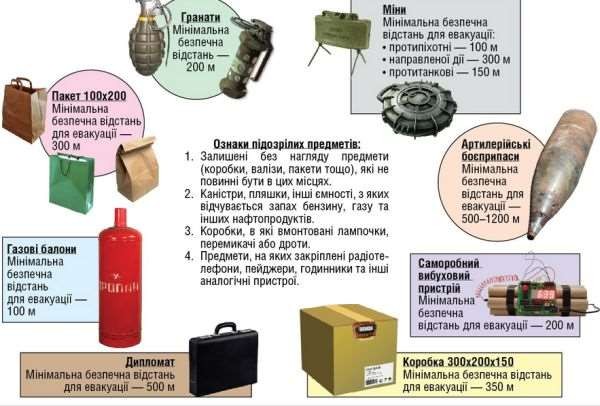 Рис. 2. Види вибухонебезпечних предметівПротитанкові міни встановлюються на дорогах, шляхах сполучення та призначені для знищення транспорту. Вони об’ємні, мають складну конструкцію і дуже помітні. Встановлюються в зелених насадженнях, полях, основними трасами і під мостами, близько сільських населених пунктів.Протипіхотні міни – найбільш небезпечні. За розміром вони набагато менше протитанкових, можуть розірватися в будь-якому місці, де ходять люди. На вигляд вони можуть бути чим завгодно: схожі на флягу, капкан, сталевий тюбик з пластиковою «пелюсткою». Точне розташування мін і правила їх ліквідації можуть знати тільки фахівці.Усі вибухонебезпечні предмети поділяються на чотири ступеня небезпеки.1-й ступінь небезпеки:авіаційні бомби; ракети; реактивні снаряди систем залпового вогню; постріли і снаряди часткової, самохідної та зенітної артилерії, мінометні постріли, міни; боєприпаси протитанкових ракетних комплексів і протитанкових гранатометів; інженерні та інші боєприпаси без детонаторів або з підривниками, але без слідів проходження через канал ствола, направляючу або пусковий пристрій (без нарізів на провідних поясках або наколов капсулів- запальників, зі складеним оперенням);інженерні боєприпаси і ручні гранати без детонаторів або з підривниками із запобіжними чеками;вибухові матеріали без засобів підривання (ініціювання).2-й ступінь небезпеки:боєприпаси всіх типів зі слідами проходження через канал ствола, направляючий або пусковий пристрій (з нарізами на провідних поясках, або з розкритим оперенням); авіаційні бомби; боєприпаси, «завислі» (що не вийшли з каналу ствола, що не зійшли з направляючою та ін.) при бойовому застосуванні;інженерні боєприпаси та ручні гранати з підривниками без запобіжних чек;саморобні вибухові пристрої (керовані та некеровані), вибухові мережі зі вставленими в заряди засобами ініціювання;боєприпаси всіх типів з магнітними, акустичними, сейсмічними та іншими неконтактними детонаторами з джерелами живлення, що не переведеними в бойове положення;боєприпаси зі слідами механічного, хімічного, термічного та інших видів впливу.3-й ступінь небезпеки:боєприпаси і вибухові пристрої всіх типів, встановлені в положення коли їх неможна витягнути або знешкодити;боєприпаси всіх типів з магнітними, акустичними, сейсмічними та іншими неконтактними детонаторами з джерелами живлення і переведення в бойове положення;саморобні вибухові пристрої (керовані та некеровані) з елементами які неможна витягнути та знешкодити;вибухонебезпечні предмети, що не піддаються діагностиці.4-й ступінь небезпеки:хімічні та спеціальні (у тому числі на основі об’ємно-детонуючих систем) боєприпаси (боєголовки) в будь-якому стані.Всі виявлені вибухонебезпечні предмети до діагностики відносять до 3-го ступеня небезпеки.Якщо ВП виявлено в приміщенні, слід евакуювати людей, по можливості відкрити всі вікна й двері для розосередження ударної хвилі, вимкнути мобільні телефони, радіозв’язок, інакше може спрацювати система управління вибухом.Якщо лиха не вдалося оминути і стався вибух, дуже важливо не втратити контроль та не піддаватися паніці:спробуйте заспокоїтися та уточнити ситуацію;переконайтеся в тому, що ви не отримали значних травм;заспокойтеся і уважно озирніться навколо, зверніть увагу чи не існує загрози подальших обвалів і вибухів, чи не потрібна комусь ваша допомога;ні в якому разі не користуйтеся відкритим вогнем;якщо є можливість спокійно вийдіть з місця події;якщо немає можливості покинути місце події, до прибуття рятувальників обробіть рани;зі зруйнованого приміщення слід виходити обережно, не торкаючись пошкоджених конструкцій та дротів;при задимленні обов’язково захистіть органи дихання змоченою хусткою, шматком тканини чи рушником;по можливості та наявності необхідних знань і навичок надайте першу домедичну допомогу постраждалим;дочекайтеся прибуття представників аварійно-рятувальних служб та в подальшому дійте за їх вказівками;якщо ви опинилися в завалі – періодично подавайте звукові сигнали; пам’ятайте, що при низькій активності людина може протриматися без води п’ять діб; виконуйте всі розпорядження рятувальників;якщо вибух стався в громадському транспорті, вам необхідно, насамперед, виконувати всі команди водія чи команди, які оголошуються дистанційно.Основні місця для мінування машини:сидіння водія;днище під передніми сидіннями;бензобак;під капотом.Міна великої потужності може встановлюватися неподалік від автомобіля або в сусідній машині. В цьому випадку використовують дистанційний підрив.Насторожуючі ознаки:поява якої нового предмета;залишки пакувальних матеріалів, ізоляційної стрічки, обрізків проводів поруч з автомобілем або всередині нього;натягнуті волосінь, дріт, шнур, мотузка;чужа сумка, коробка, чемодан, пакет, згорток всередині салону або в багажнику;пакети з-під соків, молока, консервні банки, згортки, коробки недалеко від автомобіля, що з’явилися після паркування машини.